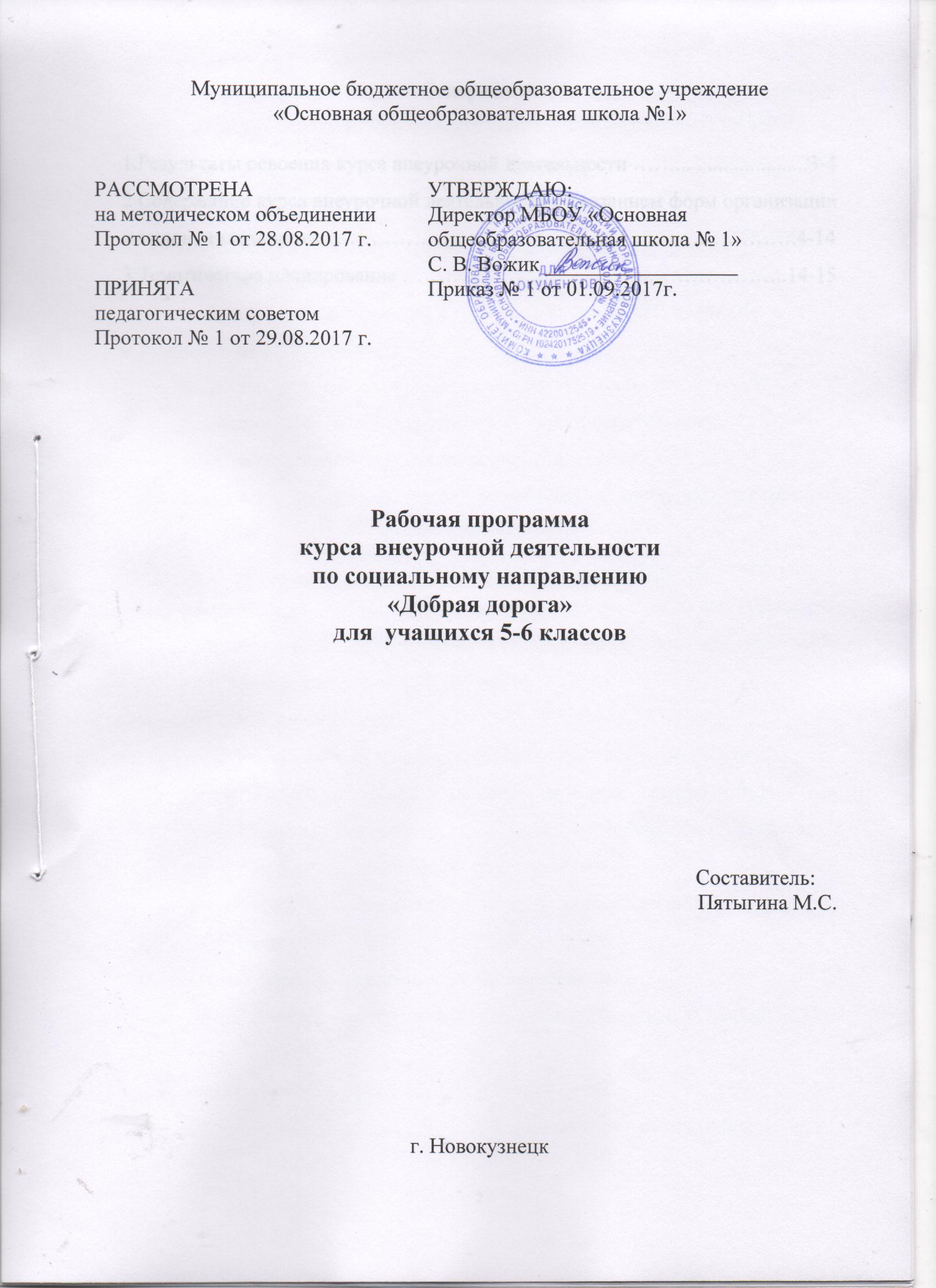 Содержание1.Результаты освоения курса внеурочной деятельности …….........................3-62.Содержание курса внеурочной деятельности с указанием форм организации и видов деятельности………………………………………………………….6-163.Тематическое планирование ……………………………..………………..16-17Рабочая программа  курса внеурочной деятельности «Добрая дорога» для 5-6 классов разработана в соответствии с требованиями ФГОС ООО, на основе требований к результатам освоения основной образовательной программы основного общего образования МБОУ «Основная общеобразовательная школа №1».1.Результаты освоения курса внеурочной деятельности.Личностные результаты должны отражать:1) воспитание российской гражданской идентичности: патриотизма, уважения к Отечеству, прошлое и настоящее многонационального народа России; осознание своей этнической принадлежности, знание истории, языка, культуры своего народа, своего края, основ культурного наследия народов России и человечества; усвоение гуманистических, демократических и традиционных ценностей многонационального российского общества; воспитание чувства ответственности и долга перед Родиной; 2) формирование ответственного отношения к учению, готовности и способности учащихся к саморазвитию и самообразованию на основе мотивации к обучению и познанию, осознанному выбору и построению дальнейшей индивидуальной траектории образования на базе ориентировки в мире профессий и профессиональных предпочтений, с учётом устойчивых познавательных интересов, а также на основе формирования уважительного отношения к труду, развития опыта участия в социально значимом труде; 3) формирование целостного мировоззрения, соответствующего современному уровню развития науки и общественной практики, учитывающего социальное, культурное, языковое, духовное многообразие современного мира; 4) формирование осознанного, уважительного и доброжелательного отношения к другому человеку, его мнению, мировоззрению, культуре, языку, вере, гражданской позиции, к истории, культуре, религии, традициям,  языкам, ценностям народов России и народов мира; готовности и способности вести диалог с другими людьми и достигать в нём взаимопонимания; 5) освоение социальных норм, правил поведения, ролей и форм социальной жизни в группах и сообществах, включая взрослые и социальные сообщества; участие в школьном самоуправлении и общественной жизни в пределах возрастных компетенций с учётом региональных, этнокультурных, социальных и экономических особенностей; 6) развитие морального сознания и компетентности в решении моральных проблем на основе личностного выбора, формирование нравственных чувств и нравственного поведения, осознанного и ответственного отношения к собственным поступкам; 7) формирование коммуникативной компетентности в общении и сотрудничестве со сверстниками, детьми старшего и младшего возраста, взрослыми в процессе образовательной, общественно полезной, учебно-исследовательской, творческой и других видов деятельности; 8) формирование ценности здорового и безопасного образа жизни; усвоение правил индивидуального и коллективного безопасного поведения в чрезвычайных ситуациях, угрожающих жизни и здоровью людей, правил поведения на транспорте и на дорогах; 9) формирование основ экологической культуры соответствующей современному уровню экологического мышления, развитие опыта экологически ориентированной рефлексивно-оценочной и практической деятельности в жизненных ситуациях; 10) осознание значения семьи в жизни человека и общества, принятие ценности семейной жизни, уважительное и заботливое отношение к членам своей семьи; 11) развитие эстетического сознания через освоение художественного наследия народов России и мира, творческой деятельности эстетического характера.Метапредметные результаты должны отражать:1) умение самостоятельно определять цели обучения, ставить и формулировать новые задачи в учебе и познавательной деятельности, развивать мотивы и интересы своей познавательной деятельности;2) умение самостоятельно планировать пути достижения целей, в том числе альтернативные, осознанно выбирать наиболее эффективные способы решения учебных и познавательных задач;3) умение соотносить свои действия с планируемыми результатами, осуществлять контроль своей деятельности в процессе достижения результата, определять способы действий в рамках предложенных условий и требований, корректировать свои действия в соответствии с изменяющейся ситуацией;4) умение оценивать правильность выполнения учебной задачи, собственные возможности ее решения;5) владение основами самоконтроля, самооценки, принятия решений и осуществления осознанного выбора в учебной и познавательной деятельности;6) умение определять понятия, создавать обобщения, устанавливать аналогии, классифицировать, самостоятельно выбирать основания и критерии для классификации, устанавливать причинно-следственные связи, строить логическое рассуждение, умозаключение (индуктивное, дедуктивное, по аналогии) и делать выводы;7) умение создавать, применять и преобразовывать знаки и символы, модели и схемы для решения учебных и познавательных задач;8) смысловое чтение;9) умение организовывать учебное сотрудничество и совместную деятельность с учителем и сверстниками; работать индивидуально и в группе: находить общее решение и разрешать конфликты на основе согласования позиций и учета интересов; формулировать, аргументировать и отстаивать свое мнение;10) умение осознанно использовать речевые средства в соответствии с задачей коммуникации для выражения своих чувств, мыслей и потребностей для планирования и регуляции своей деятельности; владение устной и письменной речью, монологической контекстной речью;11) формирование и развитие компетентности в области использования информационно-коммуникационных технологий (далее – ИКТ -компетенции); развитие мотивации к овладению культурой активного использования словарями и другими поисковыми системами;12) формирование и развитие экологического мышления, умение применять его в познавательной, коммуникативной, социальной практике и профессиональной ориентации.2. Содержание курса внеурочной деятельности с указанием форм организациии и видов деятельности.5 класс.6 класс.3.Тематическое планирование.5 классТематическое планирование.6 класс№ п/пСодержание разделаФорма организацииВид деятельности1.Вводные занятия. (2ч.)11.1 Цели, задачи курса ПДД.Эвристическая беседаУтверждение программы. Организационные вопросы21.2 Дорога, транспорт, пешеход Практическое занятие, оформление уголка Продолжить формировать знания детей о ПДД выработать навыки поведения на улице и дороге, обобщить имеющие знания, воспитывать ответственное отношение к выполнению ПДД2.История правил дорожного движения. (2ч.)32.1. История ПДД. Эвристическая беседаИнформация о первом светофоре, автотранспорте, велосипеде, дорожных знаках.42.2 Развитие ПДД.ВикторинаСоставление викторины по истории ПДД. Проведение конкурса, история создания транспортных средств.3.Изучение правил дорожного движения. (14ч.)53.1. ПДД в России.Эвристическая беседаОбщие положения. Обязанности пешеходов, водителей, велосипедистов, пассажиров. Сформировать у детей четкое знание того, что ПДД – это закон для всех участников движения; научить детей ориентироваться в «Правилах дорожного движения».63.2. Проблемы безопасности движения и причины ДТП.Эвристическая беседаДать понятие дорожной ситуации – «ловушки», отучить детей переносить «бытовые» привычки на проезжую часть улицы. Сформировать четкое представление о причинах дорожно-транспортных происшествий.73.3. ПДД для пешеходов. Эвристическая беседаПравостороннее движение, места и правила перехода проезжей части дороги.83.4. Регулируемые и нерегулируемые перекрестки. Средства регулирования движения. Знаки.Эвристическая беседаДать понятие о перекрестке и его видах. Сформировать четкое представление о том, как переходить дорогу в районе перекрестка и какие при этом ситуации – «ловушки» могут подстерегать пешехода.93.5. ПДД для пассажиров. Виды общественного транспорта.Эвристическая беседаНаучить учащихся пользоваться общественным транспортом и правильному поведению на дороге.103.6. Правила поведения в салоне транспорта.Игра-конкурсФормировать умение соблюдать правила поведения в общественных местах – на транспорте; соблюдать правила дорожного движения. Воспитывать культуру поведения, в транспорте, на улице, навыки общения с людьми.113.7. ПДД для велосипедистов. Эвристическая беседаНаучить ребят правильно выбирать велосипед, осматривать его перед выездом, ездить на учебной площадке. Закрепить элементарные правила для велосипедистов на практике.123.8. Разметка проезжей части дороги. Эвристическая беседаЗнакомство обучающихся с видами дорожной разметки; выработка навыков чтения и использования при движении дорожной разметки.133.9. Влияние погодных условий на движение транспортных средств.Познавательная викторинаПредстоит установить:Влияние изменений погодных условий на безопасность дорожного движения.Меры безопасности по предотвращению дорожно-транспортных происшествий.143.10. Дорожные знаки и их группы. Предупреждающие знаки.Познавательная беседаДорожные знаки и их группы: предупреждающие, запрещающие, предписывающие, информационно-указательные, сервиса, приоритета, дополнительной информации. Значение отдельных дорожных знаков.153.11. Предписывающие и информационно-указательные знакиЭвристическая беседа Ознакомить школьников с группами дорожных знаков и их назначением.163.12. Знаки сервиса, приоритета и дополнительной информации.Эвристическая беседаЗнакомство учащихся с группами дорожных знаков. Формирование стремления обучающихся к соблюдению требований дорожных знаков.173.13. Памятка пешеходу.Решение задач карточек по ПДДПознакомить с понятием «пешеход»; изучить обязанности пешеходов; познакомить с общими мерами безопасности, которые  необходимо соблюдать пешеходу при движении по дорогам.183.14. Переход дороги.Практические занятия на площадкеПрактические занятия на улицах города (переход дороги).4.Основы оказания первой доврачебной помощи. (5ч.)194.1. Основы оказания доврачебной помощи. Эвристическая беседаПознакомить учащихся с общими правилами оказания первой помощи при ДТП. Сформировать у учащихся умение оказывать первую помощь при ДТП. Воспитывать уважение к участникам дорожного движения и бережное отношение к своему здоровью.204.2. Аптечка авто и ее содержание. Игра-конкурсИзучить назначение и состав групповой аптечки и индивидуальной; научить применять навыки использования медицинских средств214.3. Оказание первой помощи. Занятие по ответам на вопросыПознакомить учащихся с общими правилами оказания первой помощи при ДТП. Сформировать у учащихся умение оказывать первую помощь при ДТП.224.4.Раны, их виды. Эвристическая беседаПознакомить учащихся с видами ран и их особенностями. Научить правильно ориентироваться в организации оказания первой медицинской помощи. 234.5. Виды повязок и способы их наложения. Практическая работаДать представление об основных видах повязок и правилах их наложения при оказании первой медицинской помощи. Ознакомить учащихся с классификацией повязок. Сформировать первичные навыки в наложении повязок. Воспитать в учащихся уверенность в своих силах при оказании первой медицинской помощи.5.Фигурное вождение велосипеда. (4ч.)245.1. Фигурное вождение велосипеда. Эвристическая беседаИзучение схемы расположения препятствий на площадке. Изучение каждого препятствия отдельно. Препятствия:- змейка;- восьмерка;- качели;- перестановка предмета- слалом;- рельсы «Желоб»;- ворота с подвижными стойками;- скачок;- коридор из коротких досок.255.2. Виды препятствий и способы их преодоления на велосипеде.Практическая работаНаучить ездить на учебной площадке с преодолением препятствий. Применение полученных навыков в реальных дорожных условиях.265.3. Изучение схемы расположения препятствий.Практическая работаИзучение схемы расположения препятствий на площадке.275.4. Фигурное вождение велосипеда. Практическая работаЗакрепить умение детей работать в команде, развивать выносливость, ловкость; воспитывать культуру поведения на дороге, учить детей быть доброжелательными и внимательными друг к другу6.Традиционно-массовые мероприятия.  (5ч.)286.1. Профессия -инспектор ГИБДД.Эвристическая беседаФормирование понимания значимости и необходимости данной профессии познакомить с историей профессии, со спецификой работы;296.2. «Регулировщик на перекрестке».Подготовка и проведение игр по ПДД в классахЗнакомство обучающихся с сигналами регулировщика; выработка умений понимать сигналы водителей транспортных средств и регулировщиков дорожного движения.30 6.3. Безопасность дорожного движения.Конкурс плакатовСформировать у детей четкое знание того, что ПДД – это закон для всех участников движения; научить детей ориентироваться в «Правилах дорожного движения».316.4. Правила дорожного движенияСоставление и решение кроссворда по ПДД.Основные понятия и термины Правил дорожного движения.32 6.5. «Безопасное колесо» в школе.Подготовка и проведение соревнованияСоздать условия для формирования личности безопасного типа7.Выбор безопасных маршрутов. Этика и культура транспортного поведения (закрепление пройденного материала) (3ч.)337.1. Выбор наиболее безопасного маршрута в школу и домойПрактическая работаПоказать, как можно больше особенностей дорожного движения в своем районе; выработать практические навыки правильного поведения на улицах и дорогах; определить наиболее безопасную дорогу в школу; развивать наблюдательность, внимание.347.2. Правила поведения пассажиров на остановке и в транспортеЭвристическая беседаНаучить учащихся пользоваться общественным транспортом и правильному поведению на дороге.357.3. Итоговое занятие.КонкурсПодведение итогов работы кружка.№ п/пСодержание разделаФорма организацииВид деятельности1.Вводное занятие (1ч.)11.1 Вводное занятие.Эвристическая беседаУтверждение программы. Организационные вопросы2.Ориентировка в окружающем мире (10ч.)2 2.1. «Знаешь ли ты ПДД?» Викторина Проверить и закрепить знания правил дорожного движения на улицах и дорогах; вызвать у детей интерес к изучению правил дорожного движения; объяснить необходимость знаний правил дорожного движения.32.2. Погодные условия, особенности тормозного пути транспорта при разных дорожных условияхЭвристическая беседаФормирование чувства опасности перехода проезжей части дороги перед близко идущим транспортом; знакомство учащихся с понятиями тормозной и остановочный путь, опасная зона.42.3. Разнообразие транспортных средств. Легковой, грузовой, общественный и специальный транспорт.Игра-конкурсПознакомить обучающихся с видами транспортных средств и с терминами «наземный», «водный», «воздушный», «общественный», «легковой», «грузовой», специальный»; научить применять полученные знания в жизни.52.4. Вид, отличительные и опознавательные знаки. Краткие сведения об истории создания разных транспортных средствЭвристическая беседаОбъяснить назначение и место установки номерных, опознавательных знаков и надписей на транспортных средствах. Сформировать у учащихся представление о возникновении правил дорожного движения, светофора, дорожных знаков и их роли в жизни общества.62.5. Правила эксплуатации велосипеда. Технический осмотр велосипеда перед выездом. Экипировка.Практическая работа  Расширить знания учеников о велосипеде, его устройстве, снаряжении; научить самостоятельно ухаживать за велосипедом (т.е. техническому обслуживанию).
72.6. Возрастные ограничения. ДТП с велосипедистами, меры их предупреждения. Движение велосипедистов группами.Эвристическая беседаИзучить особенности управления велосипедом при одиночных и групповых поездках; разъяснить учащимся обязанности водителя велосипеда, опасность     движения велосипедистов по проезжей части.82.7. «Мой друг велосипед»Творческая работа Изучение учащимися правил безопасной езды на велосипеде;92.8. «Средства передвижения прошлого»Конкурс рисунков Способствовать развитию творчества и художественного воображения детей102.9. «Транспорт будущего»ПроектПоказать возможности различных техник работы с бумагой и картоном для создания масштабной модели транспортного средства из нетрадиционных материалов. Формирование понимания значимости транспортной сферы в жизни человека.112.10. «Транспорт будущего»ПроектСпособствовать формированию экологической культуры и развитию интереса к техническому творчеству детей, их родных и близких через создание модели3.Ты – пешеход (17ч.)Универсального транспортного средства123.1. Дорога. Автомагистраль. Главная дорога. Знаки главной дороги. Поведение пешехода.Эвристическая беседаНаучить пользоваться знаками для пешеходов и водителей; закрепить эти навыки на практике. Знакомство с Правилами дорожного движения, применяемыми терминами и основными положениями ПДД.133.2. Тупик. Дорожное движение при разных дорожных условиях (обобщение знаний).Эвристическая беседаСформировать четкое представление о дисциплине пешеходов, пассажиров, водителей и велосипедистов.143.3.Взаимоотношения участников движения как условие его безопасности. Движение пеших колонн.Эвристическая беседа Рассказать о правильных взаимоотношениях участников движения. Формирование у учащихся чувства личной ответственности за свою безопасность при движении в группе и колонне.153.4. Дорожные предупреждающие знаки: «опасный поворот», «скользкая дорога», «опасная обочина», «перегон скота».ВикторинаОзнакомить школьников с группами дорожных предупреждающих знаков и их назначением.163.5. Запрещающие знаки: «опасность». Знаки особых предписаний: «выезд на дорогу с полосой для маршрутных транспортных средств», «начало населенного пункта», «конец населенного пункта», «пешеходная зона».Эвристическая беседаОзнакомить школьников с группами дорожных запрещающих знаков, знаки особых предписаний и их назначением.173.6.Информационные знаки: «указатель направления», «предварительный указатель направления», «наименование объекта», «схема движения», «схема объезда», «указатель расстояний».Эвристическая беседаОзнакомить школьников с группами дорожных информационных знаков (общее представление) и их назначением.183.7. Знаки сервиса: «пункт первой медицинской помощи», «больница», «телефон», «питьевая вода», «милиция», «туалет».Конкурс-играОзнакомить школьников с группами дорожных знаков сервиса и их назначением.193.8.  «Путешествие в страну дорожных знаков»Конкурс рисунковСпособствовать развитию творчества и художественного воображения детей203.9. Светофор. Разные виды светофора.Обобщение изученного материалаЗакрепить ранее полученные знания о ПДД, дать сведения из истории светофора, познакомить с видами светофора. Воспитание культуры поведения на улицах и дорогах, интереса к изучению ПДД.213.10. Особенности светофоров на железнодорожных переездах, светофоров для пешеходов и транспортных средств, с дополнительными стрелками.Мини-тестДать понятие о светофорах на железнодорожных переездах, светофорах с дополнительной секцией и научить читать их сигналы. Закрепить знания о различных видах светофорах.223.11.Железнодорожный переезд-источник повышенной опасности. Шалости на железной дороге недопустимы.Эвристическая БеседаНаучить учащихся пользоваться железнодорожными переходами; дать понятия об оборудовании железнодорожных переездов, правилах перехода и переезда через железнодорожные пути.233.12. «Азбука безопасности»КВНПовторение и закрепление знаний учащихся по ПДД, повторение дорожные знаки, а также использование знаний ПДД в повседневной жизни.243.13. Нерегулируемые участки дороги. Нерегулируемый перекресток. Эвристическая беседа Дать понятие о перекрестке и его видах. Сформировать четкое представление о том, как переходить дорогу в районе перекрестка и какие при этом ситуации – «ловушки» могут подстерегать пешехода.253.14. Правила движения на нерегулируемых участках дороги (перекрестках).Практическая работаПовторить известные правила поведения на проезжей части263.15. Дорожные опасности. Правила поведения на дорогах в разных населенных пунктах и при разных погодных условиях (недостаточная видимость, гололед, маневры автотранспорта).Эвристическая беседа Научить школьников правильному поведению на улице, где и как организованно переходить проезжую часть, где можно играть кататься на санках и т.д.   Объяснить все возможные опасности при движении пешеходов, велосипедистов и автомобилей в тёмное время суток.273.16. «Тише едешь, дальше будешь»Разработка памяток для водителейФормировать навыки безопасного поведения на улице.283.17. «Я – участник дорожного движения»Игра-конкурс Закрепление знаний детей о правилах дорожного движения, средствах регулирования, дорожных знаках и различных видах транспорта.4.Ты – пассажир (7ч.)294.1. При поездке на грузовом автомобиле с бортами не стоять, не сидеть на бортах или на грузе, который выше бортов.Эвристическая беседаЗакрепить знания правил пользования пассажирским транспортом дать представление о перевозке учеников на грузовых машинах, как о крайней необходимости.304.2. Разбор дорожно-транспортных происшествий с участием детей, происшедших в городе. Выявление причин дорожно-транспортных происшествий.Эвристическая беседаПриобщение детей к изучению вопросов безопасности. Широкое привлечение к пропаганде безопасного поведения на дорогах и улицах среди детей младшего и среднего возраста.314.3. Аварийные ситуации. Действия в случае транспортной аварии на дороге. Защитная поза при столкновенииЭвристическая беседаПознакомиться с видами дорожно-транспортных происшествий, их причинами и правилами поведения при ДТП.324.4. «Это может случиться с каждым», «Простейшие правила помощи пострадавшим при ДТП»Эвристическая беседа Дать понятие травмы вообще и наиболее часто встречающихся при ДТП; дать представление о переломах, растяжениях, вывихах, ушибах. Научить быстрому оказанию первой медицинской помощи.334.5. «У дорожных правил каникул нет».ВикторинаСоздание условий, направленных на усвоение и закрепление знаний о правилах дорожного движения344.6.«Дорожная безопасность».Проектная работа. Выпуск стенгазетыСистематизировать и закрепить знания азбуки дорожного движения через проектную деятельность, с целью профилактики ДДТТ.354.7. Итоговое занятиеКонкурсПодведение итогов работы кружка№Наименование разделов, блоков, темВсего часКоличество часовКоличество часов№Наименование разделов, блоков, темВсего часТеорияПрактика351.Вводные занятия2112.История ПДД2113.Изучение ПДД141044.Основы оказания первой доврачебной помощи5235.Фигурное вождение велосипеда  4136.Традиционно-массовые мероприятия5147.Выбор безопасных маршрутов. Этика и культура транспортного поведения.312                       Итого:                       Итого:       35       18          17№Наименование разделов,  блоков, темВсего часКоличество часовКоличество часов№Наименование разделов,  блоков, темВсего часТеорияПрактика1Вводное занятие112Ориентировка в окружающем мире10373Ты-пешеход17894Ты-пассажир743                       Итого:351619